Sunday, December 15, 2013Sunday, December 15, 2013Monday, December 16, 2013Monday, December 16, 2013Tuesday, December 17, 2013Tuesday, December 17, 2013Wednesday, December 18, 2013Wednesday, December 18, 2013Thursday, December 19, 2013Thursday, December 19, 2013Friday, December 20, 2013Friday, December 20, 2013Saturday, December 21, 2013Saturday, December 21, 20136:00AMSofia the First+SOFF-006 FTH+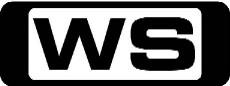 GThe Shy PrincessSofia helps a shy classmate overcome her fear of speaking in public and Clover makes a new animal friend. 6:30AMMickey Mouse Clubhouse+MMCH3-015 FTP+GMickey's Little ParadeWhen the wind-up toy musicians get over-wound and scatter about, it's up to Mickey and pals to retrieve the trio in time for the Little Parade. 7:00AMWeekend Sunrise 'CC'+WSUN13-051+Wake up to a better breakfast with Andrew O'Keefe for all the latest news, sport and weather. 10:00AMThe Morning Show - Weekend 'CC'+TMSU13-046 DB+PGJoin Larry Emdur and Kylie Gillies to catch up on all the highlights from this week's program, including a variety of segments on the latest news, entertainment and other hot topics. 11:00AMKochie's Business Builders 'CC'+KBB7-010 FTP+GDavid Koch provides practical advice to small and medium-sized business owners to help cement future growth and success. 11:30AMThat '70s Show (R) 'CC'+TSEV2-022 DB+PGJackie Moves OnJackie's taking her break-up with Kelso extremely hard, and Fez thinks it's an excellent opportunity to claim her for himself. Starring ASHTON KUTCHER, MILA KUNIS, TOPHER GRACE, DANNY MASTERSON, LAURA PREPON, DEBRA JO RUPP, KURTWOOD SMITH, TANYA ROBERTS, DON STARK, WILMER VALDERRAMA and LISA ROBIN KELLY.12:00PMDr Oz 'CC'+DROZ3-069 DB+PGMiracle Plan To Reboost Your MetabolismDr. Oz rolls out his 7-Day Miracle Plan to Boost Your Metabolism, plus 3 metabolism boosters for under $20 that will help you shed that middle- age spread. 1:00PMHeston's Mission Impossible (R) 'CC'+HEST-001 HDC+PGHeston's Mission Impossible: British AirwaysChef Heston Blumenthal takes on British Airways to try and solve their culinary problems without a kitchen and working with untrained staff. 2:00PMSunday Afternoon Movie (R) 'CC' (2008)+NBCF20-010 (01:49:01) HDS TH+PG(V,L)LeatherheadsSet in 1920s football, the captain of a struggling squad has only one hope to save his team: recruit college superstar Carter Rutherford. But when a feisty reporter starts snooping around, she turns the two teammates into instant rivals and kicks off a wild competition filled with hilarious screwball antics! Starring GEORGE CLOONEY, RENEE ZELLWEGER, JOHN KRASINSKI, WAYNE DUVALL, JONATHAN PRYCE, STEPHEN ROOT, TIM GRIFFIN, MATT BUSHELL, MARK TEICH, KEITH LONEKER and ROBERT BAKER.4:30PMBetter Homes And Gardens (R) 'CC'+BHAG19-027 HDC+GGraham explores the stunning Mirabell gardens in Salzburg, Austria. Jason proves that a native garden can be cool. Fast Ed's got afternoon tea sorted with baked cinnamon brulee cheesecake and Greek shortbread. Roast vegies take centre stage with Karen's warm salad. Dr Harry tackles the case of a dog who's scared of the stairs. Get your little handymen sorted with a DIY kids work bench. Joh catches up with Rachael Finch in her newly renovated home to talk marriage, babies and more! 6:00PMSeven News 'CC'+7NN13E-100+   Peter Mitchell presents today's news with Giaan Rooney updating the weather. Sport is with Sandy Roberts. 6:30PMBorder Security - Australia's Front Line (R) 'CC'+BORD-132 DB+   PGTonight, a woman goes to pieces when asked if she has drugs in her stomach. Then, a simple water pump is valued at eight million dollars, and there is a drawn out battle at the border for a famous artist. Narrated by Grant Bowler. 7:00PMCoastwatch 'CC'+CSTW7-002 HDC+PGFisheries move in on a group of men angering locals in Wellington, the Maritime Police and Police National Dive Squad search for a crashed helicopter, and it's a battle of wits in the Bay of Islands. 7:30PMWild Planet: North America 'CC'+WILP-005 DB+GOutlaws & SkeletonsThe desert is more alive than you ever imagined. Human and animals alike endure at the mercy of the elements. From Death Valley to the deserts of Mexico, creatures battle for survival with astounding adaptations. 8:30PMBones 'CC'+BONE9-010 FTH+MThe Mystery In The MeatThe Jeffersonian team investigates the murder of a food scientist whose remains were tossed in a meat grinder and mixed into cans of stew served in a school cafeteria. When the team uncovers the scientist's newest - and highly lucrative - food invention, they begin to track the trail of jealous competitors in the multi-million dollar food industry. Meanwhile, Angela plans a post-wedding bachelorette party for Brennan and it gets crazier than intended. Starring EMILY DESCHANEL, DAVID BOREANAZ, MICHAELA CONLIN, TAMARA TAYLOR, TJ THYNE, JOHN FRANCIS DALEY, PATRICIA BELCHER, CARLA GALLO, BRIAN KLUGMAN, JOHN POSEY, ALYSON REED, JEN DROHAN, LESLEY ALETTER, RIZWAN MANJI, PAUL ZIES, JODI HARRIS, CONOR PATRICK BROWN, KENNY RIDWAN and DONNA PIERONI.9:30PMCastle 'CC'+CSTL6-715 FTH COMPILE CONSISTS OF: CSTL6-009 CSTL2-024+M(V,A)Disciple / A Deadly Game   (CSTL6-009 + CSTL2-024)Castle and Beckett arrive at a crime scene to discover that the female victim bears a shocking resemblance to Medical Examiner Lanie Parish. As the team tries to make sense of this mystery, they realize the killer may be targeting detectives of the 12th Precinct. Then, nothing is as it seems when Castle and Beckett investigate what appears to be the assassination of an intelligence operative. Meanwhile, Beckett's romance with Demming threatens her relationship with Castle, forcing them to confront their feelings for each other. Starring NATHAN FILLION, STANA KATIC, SUSAN SULLIVAN, MOLLY QUINN, PENNY JOHNSON, TAMALA JONES, JON HUERTAS, SEAMUS DEVER, ANNIE WERSCHING, WILLIAM MAPOTHER, MAYA STOJAN, MICHAEL TRUCCO, MONET MAZUR, MICHAEL CONNELLY and JAMES PATTERSON.11:30PMWhitney+WHIT-701 FTH COMPILE CONSISTS OF: WHIT-006 WHIT-007+MTwo Broke-Up Guys / Getting To Know YouFollow Whitney and Alex, a happily unmarried couple, and their eclectic circle of friends as they discover the tough and often surprising truths of relationships. Starring WHITNEY CUMMINGS  CHRIS D'ELIA  ZOE LISTER-JONES  RHEA SEEHORN  MAULIK PANCHOLY  DAN O'BRIEN.12:30AMYoung, Dumb & Living Off Mum (R)+YDLM-003 DB+MThe group experience hard labour when they work on a farm, where they are confronted with their inabilities. While at home, the group turn on each other and the house becomes divided. 2:00AMHome ShoppingShopping program. 3:00AMNBC Today 'CC'+ST13-050 DB+   International news and weather including interviews with newsmakers in the world of politics, business, media, entertainment and sport. 4:00AMNBC Meet The Press 'CC'+MP13-050 DB+   David Gregory interviews newsmakers from around the world. 5:00AMSunrise Extra 'CC'+SUB13-249 DB+    Bringing you the best moments of your mornings with the Sunrise team. 5:30AMSeven Early News 'CC'+7EN13-249+   Natalie Barr and Mark Beretta present the latest news, sport and weather from around Australia and overseas. 6:00AMSunrise 'CC'+SUN13-250+Wake up to a better breakfast with Samantha Armytage and David Koch for all the latest news, sport and weather. 9:00AMThe Morning Show 'CC'+TMS13-240+PGJoin Larry Emdur and Kylie Gillies each morning for a variety of segments on the latest news, entertainment and other hot topics. 11:30AMSeven Morning News 'CC'+7MN13-249+The latest news from around Australia and overseas. Presented by Ann Sanders. 12:00PMThe Midday Movie (R) 'CC' (1998)+WILF-041 (01:28:55) DB TM+M(V,L,D)WantedA fast-paced, compelling drama that relates the story of a young man forced by his mistakes into a journey that ultimately leads to his redemption. Starring MICHAEL SUTTON, TRACEY GOLD, TIMOTHY BUSFIELD, JAMES QUATTROCHI, WILL HAMILTON THAYER, MATT KORUBA, JUSTIN BERFIELD and ROBERT CULP.2:00PMThe Daily Edition 'CC'+TDE13-124+Catch up on all of the hottest issues from today's news and entertainment with lively discussions, interviews and crosses to newsmakers around the country. Presented by Sally Obermeder, Kris Smith, Monique Wright and Tom Williams. 3:00PMThe Chase (R) 'CC'+CHSE2-003 FTP+PGFour contestants compete against a Chaser. The Chaser is a quiz genius, a professional quizzer. Contestants must stay one step ahead to build up their prize money! Hosted by BRADLEY WALSH.4:00PMSeven News At 4 'CC'+7AN413-086+Melissa Doyle and Matt White present the latest news, sport and weather from Australia and overseas. 5:00PMDeal Or No Deal (R) 'CC'+DEAL10-082 DB+GJoin Andrew O'Keefe in the exhilarating game show where contestants play for $200,000. 5:30PMMillion Dollar Minute 'CC'+MIDM-067 DB+GMillion Dollar Minute is an all-new battle of general knowledge, where every correct answer is a step closer to the ultimate test: Can one person, in one minute, win one million dollars? Hosted by GRANT DENYER.6:00PMSeven News 'CC'+7NN13M-250+Peter Mitchell presents today's news with Giaan Rooney updating the weather. Sport is with Sandy Roberts. 6:30PMToday Tonight 'CC'+TTM13-250+The latest news and current social issues presented by a team of reporters. Hosted by Helen Kapalos. 7:00PMBetter Homes And Gardens Summer 'CC'+BHGS10-011 FTH+GCountdown To Christmas7:30PMDog Patrol 'CC'+STFC4-003 HDC+PGThe Delta dog team are hot on the heels of couple of youths who crash a car into a row of trees and do a runner, a prison visitor openly admits to having a tinny in her wallet and Customs drug dog India sniffs out illegal drugs at the International Mail Centre. 8:00PM Program T.B.A. **8:30PMChicago Fire 'CC'+CHIF-702 FTH COMPILE CONSISTS OF: CHIF-003 CHIF-004+*New Episodes **Double Episode*MProfessional Courtesy / One Minute   (CHIF-003 + CHIF-004)When the drunk driver who hits a car and paralyses a 16-year-old boy turns out to be the son of a dirty cop, Lieutenant Casey must decide whether or not to turn him in. Meanwhile, Severide learns he has a fractured vertebra but ignores doctor's advice so he can continue working. Then, Chief Boden is accused of leaving a homeless man to die in a warehouse fire after ordering his men to evacuate the scene, creating negative press and tension in the department. Dt. Voight ramps up his intimidation tactics at Casey in an attempt to discourage him from testifying against his son. Guest starring SHIRI APPLEBY and TAYLOR KINNEY . 10:30PMSuits 'CC'+SUIT3-004 HDS+MConflict Of InterestAs the takeover attempt heats up, Louis hopes a public statement from Ava will bolster Hessington Oil's plummeting stock price. Yet, with a murder trial on the line, Harvey is in two minds on whether she should speak to the press. Elsewhere, Donna's relationship with Stephen Huntley moves forward, while a of the minds between Mike and Katrina leaves Rachel feeling a twinge of jealousy.Starring GABRIEL MACHT, PATRICK J  ADAMS, RICK HOFFMAN, GINA TORRES and SARAH RAFFERTY and MEGHAN MARKLE.11:30PMMistresses 'CC'+MSTR-012 FTH+M(A)When One Door Closes...The judge delivers a shocking ruling in Grey Vs Kim. While the case is closed, there is even more trouble on the horizon for Karen. Paul helps a frantic April search for Lucy after the school reports that she's gone missing. Joss tries to salvage her relationship with Alex after she learns Joss slept with Olivier and Savi is receptive to Dom's advances, and accepts the fact that Harry is no longer part of her life... until she learns some disturbing news about the state of Harry's restaurant. Starring ALYSSA MILANO, YUNJIN KIM, ROCHELLE AYTES, JES MACALLAN, BRETT TUCKER, JASON GEORGE, ERIK STOCKLIN, PENELOPE ANN MILLER, CAMERON BENDER, MIKE DOPUD, DONDRE T WHITFIELD.12:30AM30 Rock (R) 'CC'+THRK6-009 HDS+MAlexis Goodlooking And The Case Of The Missing WhiskyIn order to hide his relationship with Lynn, Frank convinces his mother that he is dating Liz. Tracy and Jenna team up to solve the case of Pete's missing whisky. Guest starring SUSAN SARANDON. Also starring TINA FEY, ALEC BALDWIN, TRACY MORGAN, JACK MCBRAYER, SCOTT ADSIT, JANE KRAKOWSKI and PATTI LUPONE.1:00AMHome ShoppingShopping program. 3:30AMSons And Daughters (R) 'CC'+SAD-481 DB+GPatricia continues plotting to get David.  Nat Fisher returns home, but Irene refuses to tell him where his son is. 4:00AMNBC Today 'CC'+T13-251 DB+   International news and weather including interviews with newsmakers in the world of politics, business, media, entertainment and sport. 5:00AMSunrise Extra 'CC'+SUB13-250 DB+   Bringing you the best moments of your mornings with the Sunrise team. 5:30AMSeven Early News 'CC'+7EN13-250+   Natalie Barr and Mark Beretta present the latest news, sport and weather from around Australia and overseas. 6:00AMSunrise 'CC'+SUN13-251+Wake up to a better breakfast with Samantha Armytage and David Koch for all the latest news, sport and weather. 9:00AMThe Morning Show 'CC'+TMS13-241+PGJoin Larry Emdur and Kylie Gillies each morning for a variety of segments on the latest news, entertainment and other hot topics. 11:30AMSeven Morning News 'CC'+7MN13-250+The latest news from around Australia and overseas. Presented by Ann Sanders. 12:00PMThe Midday Movie (R) 'CC' (1998)+WILF-033 (01:30:40) DB TM+M(V,L,D)Striking PosesA beautiful paparazzo is duped at her own game when she herself becomes a victim of a ruthless stalker. Starring SHANNEN DOHERTY, JOSEPH GRIFFIN, TAMARA GORSKI, AIDAN DEVINE, DIANE D'AQUILA, SEAN HEWITT and COLM FEORE.2:00PMThe Daily Edition 'CC'+TDE13-125+Catch up on all of the hottest issues from today's news and entertainment with lively discussions, interviews and crosses to newsmakers around the country. Presented by Sally Obermeder, Kris Smith, Monique Wright and Tom Williams. 3:00PMThe Chase (R) 'CC'+CHSE2-004 FTP+PGContestants must answer general knowledge questions and play their tactics right in order to get themselves into the Final Chase, where they could win a cash pot worth thousands.  Hosted by BRADLEY WALSH.4:00PMSeven News At 4 'CC'+7AN413-087+Melissa Doyle and Matt White present the latest news, sport and weather from Australia and overseas. 5:00PMDeal Or No Deal (R) 'CC'+DEAL10-083 DB+GJoin Andrew O'Keefe in the exhilarating game show where contestants play for $200,000. 5:30PMMillion Dollar Minute 'CC'+MIDM-068 DB+GMillion Dollar Minute is an all-new battle of general knowledge, where every correct answer is a step closer to the ultimate test: Can one person, in one minute, win one million dollars? Hosted by GRANT DENYER.6:00PMSeven News 'CC'+7NN13M-251+Peter Mitchell presents today's news with Giaan Rooney updating the weather. Sport is with Sandy Roberts. 6:30PMToday Tonight 'CC'+TTM13-251+The latest news and current social issues presented by a team of reporters. Hosted by Helen Kapalos. 7:00PMBetter Homes And Gardens Summer 'CC'+BHGS10-012 FTH+GCountdown To Christmas7:30PMProgram T.B.A8:30PMPlease insertCriminal Minds 'CC'+CRMD7-728 FTH COMPILE CONSISTS OF: CRMD7-018 CRMD7-019+*Double Episode*MFoundation / Heathridge Manor  After a scared, emaciated young boy is found in the Arizona desert and another boy is missing, the BAU begins searching for the kidnapper as Morgan, reaching into his own scarred past, tries to bond with the found child. Then, a woman is found dead in an abandoned asylum in Oregon which leads to the team to a series of gothic and ritualistic murders. Guest Starring ROBERT ENGLUND and JULIET LANDAU. Also Starring PAGET BREWSTER, A.J. COOK, THOMAS GIBSON, MATTHEW GRAY GUBLER, JOE MANTEGNA, SHEMAR MOORE and KIRSTEN VANGSNESS.10:30PMSuits 'CC'+SUIT3-005 HDS+MShadow Of A DoubtA brilliant young man who gets kicked out of college makes a deal that allows him to work as a lawyer with a top corporate firm. Starring GABRIEL MACHT, PATRICK J  ADAMS, RICK HOFFMAN, GINA TORRES and SARAH RAFFERTY and MEGHAN MARKLE.11:30PMCougar Town 'CC'+CGRT4-010 FTH+PGYou Tell MeConfused by her mixed feelings for Travis, Laurie resorts to destroying things. But when her anger gets out of control, newly appointed mayor Andy has to step in. Jules starts hanging out with her therapist after discovering that her friends have been keeping secrets. And Bobby has a fling with the girl of his dreams while enjoying a vacation at Target. Starring COURTENEY COX, BUSY PHILIPPS, CHRISTA MILLER, DAN BYRD, IAN GOMEZ, JOSH HOPKINS and BRIAN VAN HOLT.12:00AMIt's Always Sunny In Philadelphia+IASP8-004 FTH+MA(S)Charlie And Dee Find LoveAfter invading the world of the wealthy, Charlie and Dee find romance. Not to be left out, Dennis, Frank and Mac try to get in on the action. Starring CHARLIE DAY, GLENN HOWERTON, ROB MCELHENNEY, KAITLIN OLSON and DANNY DEVITO.12:30AM30 Rock (R) 'CC'+THRK6-010 HDS+PG(A)Standards and PracticesJenna hatches a new plan to get publicity, while Jack finds himself begrudgingly playing parent to his teenage nemesis. Liz rejects Kenneth's new authority over TGS, with his new job in Standards. Starring TINA FEY, ALEC BALDWIN, TRACY MORGAN, JACK MCBRAYER, SCOTT ADSIT, JANE KRAKOWSKI and CHLOE GRACE MORETZ.1:00AMHome ShoppingShopping program. 4:00AMNBC Today 'CC'+T13-252 DB+   International news and weather including interviews with newsmakers in the world of politics, business, media, entertainment and sport. 5:00AMSunrise Extra 'CC'+SUB13-251 DB+   Bringing you the best moments of your mornings with the Sunrise team. 5:30AMSeven Early News 'CC'+7EN13-251+   Natalie Barr and Mark Beretta present the latest news, sport and weather from around Australia and overseas. 6:00AMSunrise 'CC'+SUN13-252+Wake up to a better breakfast with Samantha Armytage and David Koch for all the latest news, sport and weather. 9:00AMThe Morning Show 'CC'+TMS13-242+PGJoin Larry Emdur and Kylie Gillies each morning for a variety of segments on the latest news, entertainment and other hot topics. 11:30AMSeven Morning News 'CC'+7MN13-251+The latest news from around Australia and overseas. Presented by Ann Sanders. 12:00PMThe Midday Movie (R) 'CC' (1997)+WILF-016 (01:24:39) DB TM+M(V)Crimes Of Passion: SleepwalkerBased on a true story, a woman is faced with an unthinkable decision when her husband commits a shocking crime while sleepwalking. Starring HILARY SWANK, CHARLES ESTEN, JEFFERY NORDLING, NATALIJA NOGULICH, VICTOR LOVE, JOEL POLIS, LISA DARR and SEAN MURRAY.2:00PMThe Daily Edition 'CC'+TDE13-126+Catch up on all of the hottest issues from today's news and entertainment with lively discussions, interviews and crosses to newsmakers around the country. Presented by Sally Obermeder, Kris Smith, Monique Wright and Tom Williams. 3:00PMThe Chase (R) 'CC'+CHSE2-005 FTP+PGThe Chase isn't just a quiz, it's a race, where the players must ensure they stay one step ahead of the Chasers, some of the finest quiz brains in the country. Hosted by BRADLEY WALSH.4:00PMSeven News At 4 'CC'+7AN413-088+Melissa Doyle and Matt White present the latest news, sport and weather from Australia and overseas. 5:00PMDeal Or No Deal (R) 'CC'+DEAL10-086 DB+GJoin Andrew O'Keefe in the exhilarating game show where contestants play for $200,000. 5:30PMMillion Dollar Minute 'CC'+MIDM-069 DB+GMillion Dollar Minute is an all-new battle of general knowledge, where every correct answer is a step closer to the ultimate test: Can one person, in one minute, win one million dollars? Hosted by GRANT DENYER.6:00PMSeven News 'CC'+7NN13M-252+Peter Mitchell presents today's news with Giaan Rooney updating the weather. Sport is with Sandy Roberts. 6:30PMToday Tonight 'CC'+TTM13-252+The latest news and current social issues presented by a team of reporters. Hosted by Helen Kapalos. 7:00PMBetter Homes And Gardens Summer 'CC'+BHGS10-013 FTH+GCountdown To Christmas7:30PMMighty Planes 'CC'+MIPL-005 HDC+GAirbus A380At two hundred and thirty-nine feet long, the A380 has a tail as high as an eight story building and a wingspan that stetches nearly the length of a football field. It's also the world's first full double-deck passenger aircraft, making it a ground-breaking design in aviation history. Lufthansa is one of Europe's leading airlines with four A380's in their fleet and they're about to take on one more. Mighty planes goes behind the scenes to look at the A380 in a way that has never been seen before. Documenting the construction and delivery of a new aircraft leading up to the day when Lufthansa ultimately takes ownership. Experts examine every inch of the aircraft, conduct an acceptance flight and check all the technical systems. Airbus and Lufthansa have done their part but will San Francisco be ready to handle the new king of the sky? 8:30PMProgram T.B.A. **11:15PMTravel Unravelled 'CC'+TRUR-010 DB+MLiving On The EdgeWhen holidays go wrong, they go very wrong. From angry ostriches and swimsuit malfunctions to airport meltdowns, and you're about to see just how bad some travel experiences can be. 11:40PMCougar Town 'CC'+CGRT4-011 FTH+PGSaving GraceTravis and Andy take a backseat to Bobby's new tomboy friend, Riggs. Grayson sparks a religious debate when he sighs during Jules' family prayer. And the Cul-De-Sac Crew form a dodgeball league, but Andy's attention toward another girl leads to a brawl with a group of pre-teens. Starring COURTENEY COX, BUSY PHILIPPS, CHRISTA MILLER, DAN BYRD, IAN GOMEZ, JOSH HOPKINS and BRIAN VAN HOLT.12:10AMThe Cult (R)+CULT-007 FTH+M(V)HomecomingMichael agrees to a dangerous offer - to go into Two Gardens and meet Edward in person. But while he's in the compound, it becomes clear that the danger to the Liberators is also coming from inside the Glen. Starring DANIELLE CORMACK, LATHAM GAINES, GARETH REEVES, KATE ELLIOTT, RENATO BARTOLOMEI, SCOTT WILLS, SARA WISEMAN, RACHEL NASH, LISA CHAPPELL, ANDREW GRAINGER, DWAYNE CAMERON, KIP CHAPMAN, LINDA MCFETRIDGE and KIM MICHALIS.1:00AMHome ShoppingShopping program. 3:30AMSons And Daughters (R) 'CC'+SAD-482 DB+GNat makes a decision that forces Karen to choose between him and Wayne.  A potentially violent friend of Terry's falls head over heels in love with Amanda. 4:00AMNBC Today 'CC'+T13-253 DB+   International news and weather including interviews with newsmakers in the world of politics, business, media, entertainment and sport. 5:00AMSunrise Extra 'CC'+SUB13-252 DB+   Bringing you the best moments of your mornings with the Sunrise team. 5:30AMSeven Early News 'CC'+7EN13-252+   Natalie Barr and Mark Beretta present the latest news, sport and weather from around Australia and overseas. 6:00AMSunrise 'CC'+SUN13-253+Wake up to a better breakfast with Samantha Armytage and David Koch for all the latest news, sport and weather. 9:00AMThe Morning Show 'CC'+TMS13-243+PGJoin Larry Emdur and Kylie Gillies each morning for a variety of segments on the latest news, entertainment and other hot topics. 11:30AMSeven Morning News 'CC'+7MN13-252+The latest news from around Australia and overseas. Presented by Ann Sanders. 12:00PMThe Midday Movie (R) 'CC' (2003)+SPF8-024 (01:30:29) HDS TM+M(A)LucyThe life of Lucille Ball, focusing on the loving yet tumultuous relationship with Desi Arnaz. Starring RACHEL YORK, DANNY PINO, LA CHANZE SAPP-GOODING, ANN DOWD and MADELINE ZIMA.2:00PMThe Daily Edition 'CC'+TDE13-127+Catch up on all of the hottest issues from today's news and entertainment with lively discussions, interviews and crosses to newsmakers around the country. Presented by Sally Obermeder, Kris Smith, Monique Wright and Tom Williams. 3:00PMThe Chase (R) 'CC'+CHSE2-006 FTP+PGFour contestants compete against a Chaser. The Chaser is a quiz genius, a professional quizzer. Contestants must stay one step ahead to build up their prize money! Hosted by BRADLEY WALSH.4:00PMSeven News At 4 'CC'+7AN413-089+Melissa Doyle and Matt White present the latest news, sport and weather from Australia and overseas. 5:00PMDeal Or No Deal (R) 'CC'+DEAL10-088 DB+GJoin Andrew O'Keefe in the exhilarating game show where contestants play for $200,000. 5:30PMMillion Dollar Minute 'CC'+MIDM-070 DB+GMillion Dollar Minute is an all-new battle of general knowledge, where every correct answer is a step closer to the ultimate test: Can one person, in one minute, win one million dollars? Hosted by GRANT DENYER.6:00PMSeven News 'CC'+7NN13M-253+Peter Mitchell presents today's news with Giaan Rooney updating the weather. Sport is with Sandy Roberts. 6:30PMToday Tonight 'CC'+TTM13-253+The latest news and current social issues presented by a team of reporters. Hosted by Helen Kapalos. 7:00PMBetter Homes And Gardens Summer 'CC'+BHGS10-014 FTH+GCountdown To Christmas7:30PMHow I Met Your Mother 'CC'+HMYM9-704 FTH COMPILE CONSISTS OF: HMYM9-012 HMYM7-003+PGRehearsal Dinner/Ducky Tie After pulling off the greatest surprise Bachelor Party ever, Barney is convinced that Robin is once again planning something special for the rehearsal dinner. He's so sure that Robin is throwing a laser tag themed rehearsal dinner that he takes off moments before the event is to start and heads to the local laser tag arena, infuriating Robin and the gang. Starring JOSH RADNOR, JASON SEGEL, NEIL PATRICK HARRIS, ALYSON HANNIGAN, COBIE SMULDERS and BOB SAGET (NARRATOR) and CRISTIN MILIOTI.8:30PMGrey's Anatomy 'CC'  +GREY10-008 FTH+MTwo Against OneThe issues between Meredith and Cristina hit a boiling point when one of them ultimately betrays the other at the hospital. Derek tells Jackson that he needs to let go and allow the second year doctors to work on his patients, and April and Matthew make a bold decision about their relationship. Meanwhile, Bailey has difficulties with Ben's return. Starring ELLEN POMPEO, PATRICK DEMPSEY, SANDRA OH, JUSTIN CHAMBERS, CHANDRA WILSON, JAMES PICKENS, JR, SARA RAMIREZ, KEVIN MCKIDD, JESSICA CAPSHAW, JESSE WILLIAMS, SARAH DREW, CAMILLA LUDDINGTON, GAIUS CHARLES and JERRIKA HINTON and TESSA FERRER.9:30PMScandal 'CC'  +SCAN2-016 FTH+MTop Of The HourOlivia finds herself in the middle of a media storm, but this time she's on the opposing side of the oval office when Fitz's pick for Supreme Court Justice is caught in a torrid affair with Liv's new client, high-powered CEO Sarah Stanner. Meanwhile, Olivia and Jake continue their flirtatious relationship, while Huck takes Quinn under his wing and Harrison and Abby try to figure out where they stand with their friendship. Back in the White House, Cyrus and Mellie continue to fight for Fitz's attention, but someone else may already have it. Starring KERRY WASHINGTON, COLUMBUS SHORT.10:30PMThe Amazing Race 'CC'  +AMRC23-009 FTH+PGPart Like The Red SeaThis season, which marks the 23nd race around the world for the series, will bring back the Double Express Pass twist that was introduced last season, in which the first Team to check in at the first pit stop will earn two Express Passes one to keep for themselves one that must be given to another Team by the end of the fifth leg of the Race. Hosted by PHIL KEOGHAN.11:30PMGrimm 'CC'+GRIM2-020 HDS+MKiss Of The MuseNick discovers a muse-like Wesen with the ability to influence those she gets close to - some with positive results, others with terrifying ones. Nick must find a way to get close without losing himself in the process. Juliette arranges a dinner date with Nick in the hopes of clearing the air, but their plans go awry as the case intensifies. Meanwhile, Rosalee takes her first visit to Aunt Marie's trailer. Starring DAVID GIUNTOLI, RUSSELL HORNSBY, BITSIE TULLOCH, SILAS WEIR MITCHELL, REGGIE LEE, SASHA ROIZ, BREE TURNER and NORA ZEHETHNER.12:30AMHarry's Practice (R) 'CC'+HPR-185 HDC+   GDr Katrina visits rugby legend DAVID CAMPESE.  Animal Trainer for the movies, Steve Austin, shows off his latest dog trick. 1:00AMHome ShoppingShopping program. 4:00AMNBC Today 'CC'+T13-254 DB+   International news and weather including interviews with newsmakers in the world of politics, business, media, entertainment and sport. 5:00AMSunrise Extra 'CC'+SUB13-253 DB+   Bringing you the best moments of your mornings with the Sunrise team. 5:30AMSeven Early News 'CC'+7EN13-253+   Natalie Barr and Mark Beretta present the latest news, sport and weather from around Australia and overseas. 6:00AMSunrise 'CC'+SUN13-254+Wake up to a better breakfast with Samantha Armytage and David Koch for all the latest news, sport and weather. 9:00AMThe Morning Show 'CC'+TMS13-244+PGJoin Larry Emdur and Kylie Gillies each morning for a variety of segments on the latest news, entertainment and other hot topics. 11:30AMSeven Morning News 'CC'+7MN13-253+The latest news from around Australia and overseas. Presented by Ann Sanders. 12:00PMThe Midday Movie (R) 'CC' (2001)+SPF8-034 (01:27:01) HDS TM+M(A)The Ballad Of Lucy WhippleA recently widowed mother of three uproots her family from their comfortable home in the East to start a new life in the West during the California Gold Rush. Starring JENA MALONE, MEAT LOAF, BRUCE MCGILL, GLENN CLOSE, ROBERT PASTORELLI, WILFORD BRIMLEY, DAVID STEVENS, MICHAEL WELCH, ADNY GARRISON, CELESTE LEARY, DALIN CHRISTIANSEN, CHLOE WEBB, OLIVIA BURNETTE, JUDY GOLD and SCOTT SUBIONO.2:00PMThe Daily Edition 'CC'+TDE13-128+Catch up on all of the hottest issues from today's news and entertainment with lively discussions, interviews and crosses to newsmakers around the country. Presented by Sally Obermeder, Kris Smith, Monique Wright and Tom Williams. 4:00PMSeven News At 4 'CC'+7AN413-090+Melissa Doyle and Matt White present the latest news, sport and weather from Australia and overseas. 5:00PMDeal Or No Deal (R) 'CC'+DEAL10-087 DB+GJoin Andrew O'Keefe in the exhilarating game show where contestants play for $200,000. 5:30PMMillion Dollar Minute 'CC'+MIDM-071 DB+GMillion Dollar Minute is an all-new battle of general knowledge, where every correct answer is a step closer to the ultimate test: Can one person, in one minute, win one million dollars? Hosted by GRANT DENYER.6:00PMSeven News 'CC'+7NN13M-254+Peter Mitchell presents today's news with Giaan Rooney updating the weather. Sport is with Sandy Roberts. 6:30PMToday Tonight 'CC'+TTM13-254+The latest news and current social issues presented by a team of reporters. Hosted by Helen Kapalos. 7:00PMBetter Homes And Gardens Summer 'CC'+BHGS10-015 HDC+GCountdown To Christmas8:30PMThe Friday Movie10:30PMFriday Late Movie (R) 'CC' (1993)+SPF12-015 (01:36:55) FTH TH+PG(A,L)Groundhog DaySnowed in during a trip to Pennsylvania a self-centered television weatherman, Phil Connors wakes up to find himself stuck in time, endlessly repeating the same day over and over again. His world is inhabited by the same people, during the annual Groundhog Day festivities, but they don't know that time is repeating itself. Phil has to learn the error of his ways and correct them before the day will finally end! Starring BILL MURRAY, ANDIE MACDOWELL, CHRIS ELLIOTT, STEPHEN TOBOLOWSKY, BRIAN DOYLE-MURRAY and MARITA GERAGHTY.12:30AMOff The Map (R) 'CC'+OTMA-010 HDC+MI'm HomeWhen a hepatitis outbreak spreads through the local prison, the team jumps into action. Meanwhile Lily learns more about Mateo. Starring ZACH GILFORD, MAMIE GUMMER, RACHELLE LEFEVRE, VALERIE CRUZ, MARTIN HENDERSON, JONATHAN CASTELLANOS, CAROLINE DHAVERNAS, JASON GEORGE, GARY CARLOS, NICHOLAS GONZALEZ, SAL LOPEZ and ELIZABETH PENA.1:30AMGCB (R) 'CC'+GOCB-001 HDC+M(S)PilotTwenty years ago, Amanda was the queen of Dallas high school who terrorised her peers. After her husband dies, Amanda returns home. Will the good Christian women welcome her ..or stab her in the back? Starring JENNIFER ASPEN, BRAD BEYER, LESLIE BIBB, KRISTIN CHENOWETH, MARK DEKLIN, DAVID JAMES ELLIOTT, MARISOL NICHOLS, ANNIE POTTS, MIRIAM SHOR, TYLER JACOB MOORE, LAURAN IRION, COLTON SHIRES, JENNI BAIRD and GREG VAUGHN.2:30AMHarry's Practice (R) 'CC'+HPR-186 HDC+GAt home with MARK WAUGH and his menagerie, a Bearded Dragon on a hunger strike, and teaching your cat to come when called. Dr. Harry sees a dog who can't keep his head out of two garden buckets. 3:00AMHome ShoppingShopping program. 4:00AMNBC Today 'CC'+T13-255 DB+International news and weather including interviews with newsmakers in the world of politics, business, media, entertainment and sport. 6:00AMSaturday Disney 'CC'+7SD13-051 DB COMPILE CONSISTS OF: BUTT2-003 GLUC-003+GGreat fun and entertainment including your favourite Disney shows Kick Buttowski: Suburban Daredevil and Good Luck Charlie. Hosted by NATHAN MORGAN, CANDICE DIXON and TEIGAN NASH. Kick Buttowski: Suburban Daredevil (R)   (R)  When Kick accidentally breaks Gunther's  Dad's prized Foosball table, he must  complete a series of favors to replace  it before Gunther's Dad gets home. Then,  Then, Kick takes over the delivery servi  at Battlesnax. But when a faceless foe,  known as 'The Dark One' threatens to  destroy Kick's perfect delivery record,  Kick must defend Battlesnax's delivery  guarantee and deliver food in  29-minutes or less.  CHARLIE SCHLATTER  Good Luck Charlie (R) (R)  Gabe and PJ investigate when they  think something strange is going on  with their neighbour. Starring  BRIDGIT MENDLER  LEIGH-ALLYN BAKER  BRADLEY STEVEN PERRY  ERIC ALLAN KRAMER  JASON DOLLEY.7:00AMWeekend Sunrise 'CC'+SSUN13-051+Wake up to a better breakfast with Andrew O'Keefe and Monique Wright for all the latest news, sport and weather. 10:00AMThe Morning Show - Weekend 'CC'+TMSA13-047 DB+PGJoin Larry Emdur and Kylie Gillies to catch up on all the highlights from this week's program, including a variety of segments on the latest news, entertainment and other hot topics. 12:00PMDr Oz 'CC'+DROZ3-068 DB+PGWhat's Your Risk For Stomach Cancer?Since the mid-1990s, there has been a steady rise in the instances of stomach cancer. Often this silent killer goes undetected until it's too late. Learn the warning signs and risk factors that could save your life. 1:00PMFormal Wars (R) 'CC'+FWAR-002 FTH+PGEach week, two high school students receive $2000 towards the cost of their school formal. However, accepting the money means the teens will hand over the party planning to their parents. Hosted by MELANIE VALLEJO.2:00PMSlideShow (R) 'CC'+SLID-005 DB+PGAustralian personalities compete in a series of improvisation games under the watch of team captains, Cal Wilson and Toby Truslove. Tonight's guests include Melanie Vallejo, Rob Palmer, Nicola Parry and Andrew McLelland. 3:00PMChristmas Movie Special 'CC' (2010)+WDF51-012 (02:00:00) FTH TM+GSearch For The Santa Paws5:00PMNew Zealand On A Plate (R) 'CC'+NZOP4-002 DB+GMarlboroughRenowned Australian chef Sean Connolly is the guest of Marcel Rood from Blenheim's Raupo restaurant as they voyage by land and sea to a few of Marlborough's food producers. They go dredging for surf clams, visit a salmon farm and find off beaten track places to make meals. They also learn more about the region's famous sauvignon blanc, sample sweet honey and taste the crispest apples on the planet. 5:30PMHighway Patrol (R) 'CC'+HWYP-005 DB+PGDrug MuleOfficer Megan De Winne recognises a red car and pulls it over for a routine check. Elsewhere, someone reports nearly being run over by a drunk driver, a driver is pulled over for doing 130km in a 110km zone and a truck driver with an attitude is caught running a red light. 6:00PMSeven News 'CC'+7NN13E-101+Peter Mitchell presents today's news with Giaan Rooney updating the weather. Sport is with Sandy Roberts. 7:00PMProgram T.B.A. **8:30PMProgram T.B.A. **11:00PMThe Blacklist (R) 'CC'+BLKL-001 FTH+MPilotJames Spader stars as ex-government agent Raymond 'Red' Reddington, who for decades has been one of the FBI's most wanted fugitives. After brokering shadowy deals for criminals across the globe for years he's now mysteriously surrendered to the FBI with an explosive offer: he will help them catch an entire 'blacklist' of politicians, mobsters, spies and international terrorists but only under the condition that he works exclusively with Elizabeth 'Liz' Keen, an FBI profiler fresh out of Quantico. Red will teach Liz to think like a criminal and 'see the bigger picture'... whether she wants to or not. Starring MEGAN BOONE, DIEGO KLATTENHOFF, RYAN EGGOLD, ILFENESH HADERA, HARRY LENNIX and JAMIE JACKSON.12:00AMOff The Map (R) 'CC'+OTMA-011 HDC+MEverything's As It Should BeEmotions run high when an old friend of Ben's brings a controversial transplant to the clinic, and Tommy is threatened by Mina's new love interest. Starring ZACH GILFORD, MAMIE GUMMER, RACHELLE LEFEVRE, VALERIE CRUZ, MARTIN HENDERSON, JONATHAN CASTELLANOS, CAROLINE DHAVERNAS and JASON GEORGE.1:00AMGCB (R) 'CC'+GOCB-002 FTH+MHell Hath No FuryAmanda's mother decides to throw Amanda a luncheon in an effort to reintroduce her to society. And a devastated Carlene rallies from her embarrassment in church and plots to get back at Amanda. Starring JENNIFER ASPEN, BRAD BEYER, LESLIE BIBB, KRISTIN CHENOWETH, MARK DEKLIN, DAVID JAMES ELLIOTT, MARISOL NICHOLS, ANNIE POTTS, MIRIAM SHOR, TYLER JACOB MOORE, LAUREN IRION, COLTON SHIRES, DENTON EVERETT, CARLA JIMENEZ and PATTY MCCORMACK.2:00AMHarry's Practice (R) 'CC'+HPR-187 HDC+GDr Harry visits singer/song writer JOHN WILLIAMSON, Dr Katrina checks in on pyjama king PETER ALEXANDER and new vet DR CHRIS BROWN takes you through some of the top 10 pets for city slickers. 3:00AMRoom For Improvement (R) 'CC'+RFI4-006 DB+GIt is tears and cheers as a grotty bedroom/ensuite becomes the ultimate relaxing retreat with gadgets galore. 3:30AMIt Is Written Oceania+IIW8-038 FTH+MThings That Matter Most: Your Law Is Too SmallReligious program. 4:00AMHome ShoppingShopping program. 5:00AMDr Oz (R) 'CC'+DROZ3-025 FTP+PGHealthy On The Cheap: The Dr. Oz $1,000 Savings PlanTaking care of your health shouldn't cost a fortune. Dr. Oz's $1000 Savings Plan will help you stock up on health-related essentials as well as keep money from flying out of your pocket. Plus, his $1 Fast Fixes will ease your most annoying health problems. 